Eagle Class 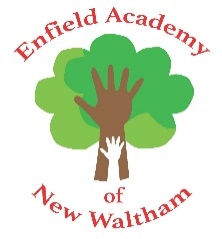 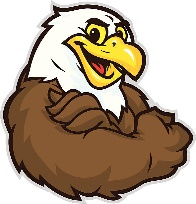 NewsletterSeptember 2021Dear Parents/Carers,Welcome to Eagle Class and the start of another school year.  I hope that you have all had a lovely summer break and are ready for a new school year!  Here are some pieces of information I hope you will find useful, to make you aware of class routines.PEEagle class will have 2 sessions of PE a week.  PE lessons will take place every Thursday and Friday afternoon. On these days, children will need to come to school in appropriate PE kit for the weather. They will remain in this attire for the full day. Long hair should be tied back and earrings should be removed, for health and safety reasons.  If your child is unable to take part in PE due to a physical injury, please contact the school office.  Trainers need to be in school every day as we will be taking part in the Golden Mile once again this year.ReadingIn Eagle Class, reading strategies are taught in the English lessons through shared reading.  As part of their homework, I would like you to encourage your children to read at home for an average of 20 minutes, 3 times a week.  It is important that the children try to read a variety of material, such as fiction, non-fiction and poetry.  If your children choose to read independently rather than to an adult, please discuss their understanding of what has been read prior to completing their reading record. Please sign and date your child’s reading record after a reading session; these will be viewed on a daily basis to monitor your child’s reading. The children can then change their books as often as necessary.Home LearningChildren will be expected to complete spelling, English and maths home learning each week. Additional (optional) topic home learning opportunities will also be provided. All home learning will be set on a Thursday and needs to be completed by the following Wednesday.  Please ensure that your children show pride in their presentation in line with the expectations of the school. Maths and English work will consist of consolidation of key skills. Spellings will be set on a weekly basis. Additionally, children should access TT Rockstars, Read Theory and Prodigy from home. In the near future, we will be offering Year 6 parents the opportunity to purchase English and maths SAT revision books that your children should complete for homework, instead of the homework listed above - more details to follow.Food Allergies/MedicinePlease be aware that our First Aid Staff are only permitted to administer medication if prescribed by a GP or hospital doctor.  If your child does have any medication that needs to be taken or stored at school, please tell us so we can give you the appropriate forms to complete.If you are worried or have any concerns about your child, please contact me via Class DojoMrs PageEagle Class Teacher